            РепкаПосадил дед репку и говорит:— Расти, расти, репка, сладка! Расти, расти, репка, крепка!Выросла  репка  сладка, крепка, большая-пребольшая.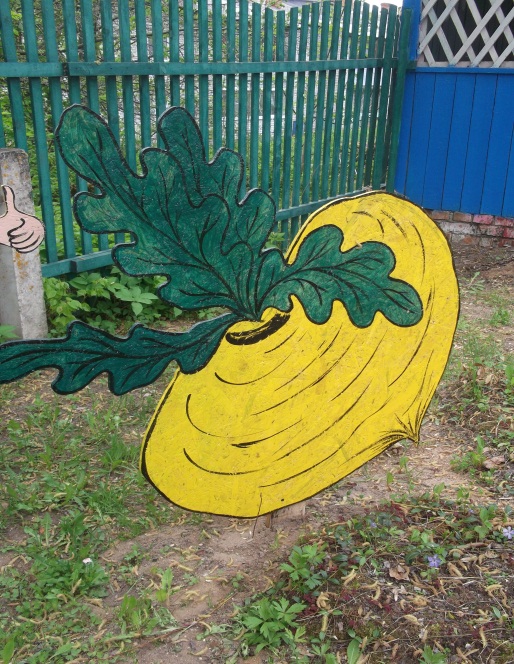 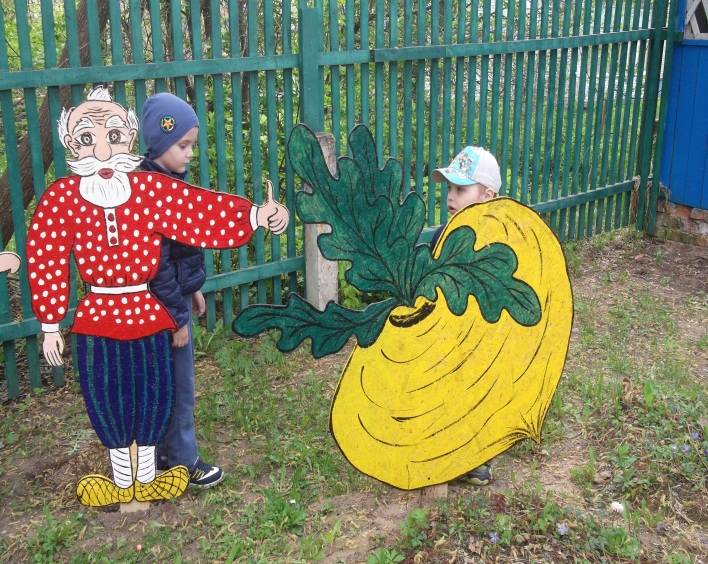 Пошел дед репку рвать: тянет-потянет, вытянуть не может.Позвал дед бабку.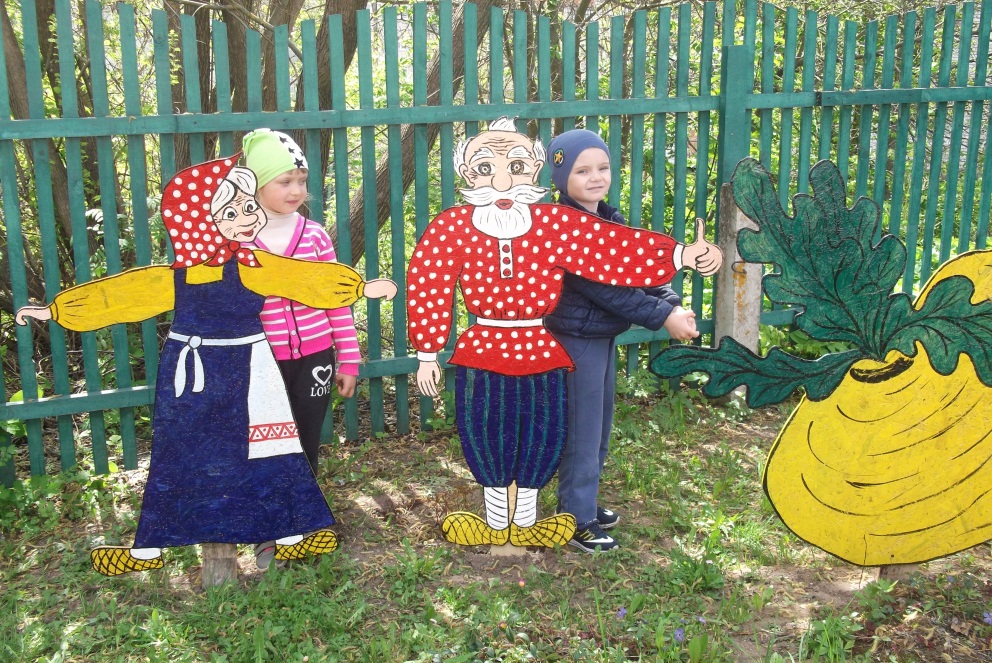 Бабка за дедку,Дедка за репку —Тянут-потянут, вытянуть не могут.Позвала бабка внучку.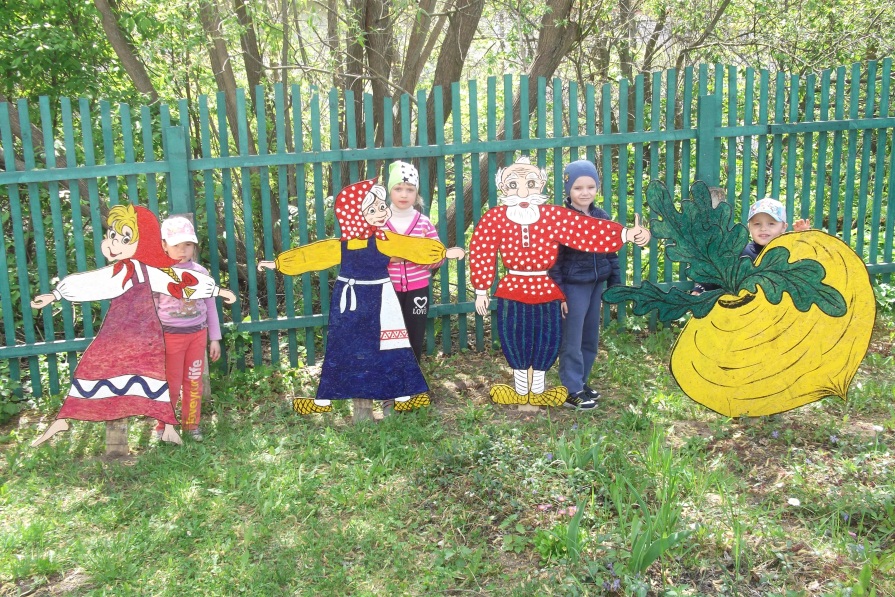 Внучка за бабку,Бабка за дедку,Дедка за репку —Тянут-потянут, вытянуть не могут.Позвала внучка Жучку.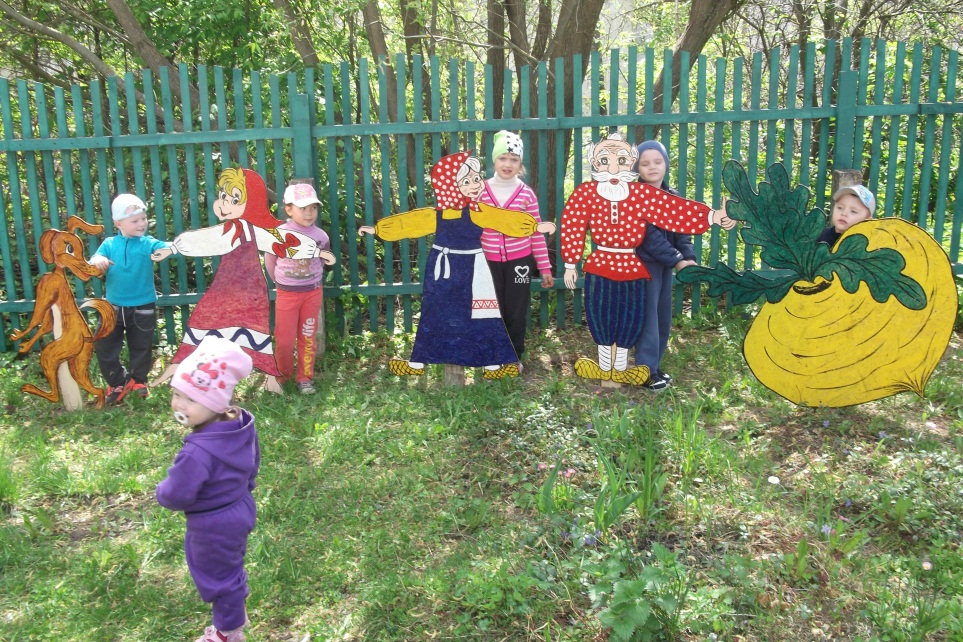 Жучка за внучку,Внучка за бабку,Бабка за дедку,Дедка за репку —Тянут-потянут, вытянуть не могут.Позвала Жучка кошку.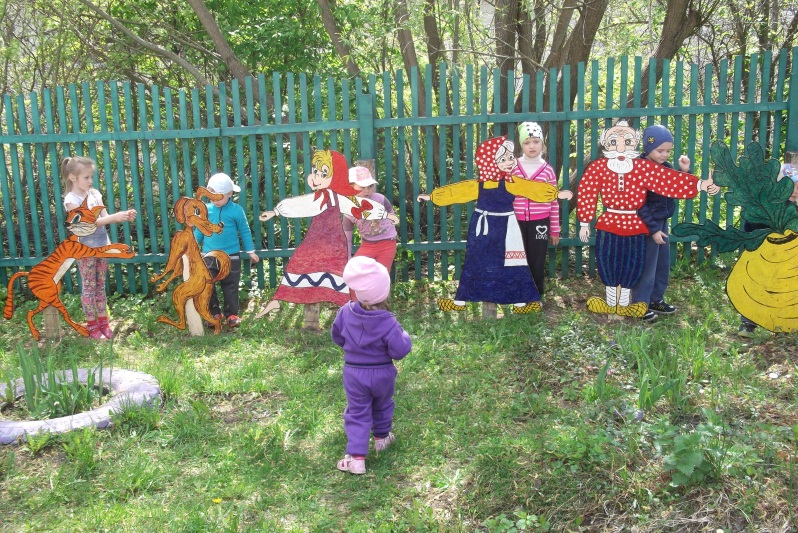 Кошка за Жучку,Жучка за внучку,Внучка за бабку,Бабка за дедку,Дедка за репку —Тянут-потянут, вытянуть не могут.Позвала кошка мышку.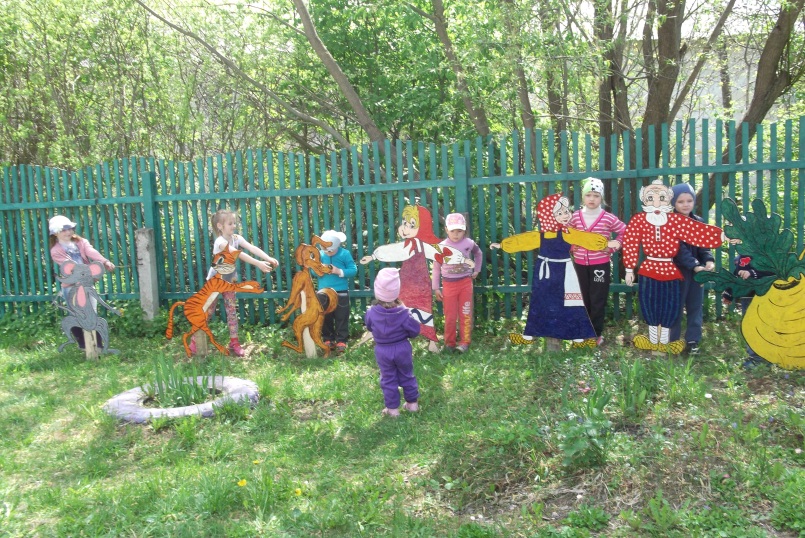 Мышка за кошку,Кошка за Жучку,Жучка за внучку,Внучка за бабку,Бабка за дедку,Дедка за репку —Тянут-потянут — и вытянули репку.